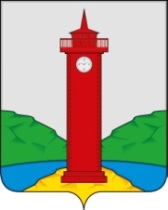  АДМИНИСТРАЦИИ  СЕЛЬСКОГО ПОСЕЛЕНИЯ КУРУМОЧ МУНИЦИПАЛЬНОГО РАЙОНА ВОЛЖСКИЙ САМАРСКОЙ ОБЛАСТИПОСТАНОВЛЕНИЕот « 04» мая  2016  года   № 109/1О мерах по предотвращению чрезвычайных ситуаций на водных объектахРуководствуясь положениями Федерального Закона  от 21.12.1994 №68-ФЗ «О защите населения и территорий от чрезвычайных ситуаций природного и техногенного характера»,  Федерального Закона от 06.10.2003 №131-ФЗ «Об общих принципах организации местного самоуправления в Российской Федерации», Устава сельского поселения Курумоч муниципального района Волжский Самарской области, в целях обеспечения безопасности и охраны жизни людей на водных объектах,  предотвращения чрезвычайных ситуаций, связанных с гибелью людей на водных объектах, расположенных на территории муниципального района Волжский Самарской области, Администрация сельского поселения Курумоч муниципального района Волжский Самарской области ПОСТАНОВЛЯЕТ:1. Утвердить «Рекомендации по охране жизни людей на водных объектах, расположенных на территории сельского поселения Курумоч муниципального района Волжский Самарской области» (Приложение).2. Определить период купального сезона с 10 июня 2016 года по 20 августа 2016 года.3. Усилить контроль за местами возможного неорганизованного купания населения (по согласованию).4. Контроль за выполнением данного Постановления оставляю за собой.Глава сельского поселения Курумоч                                     О.Л.Катынский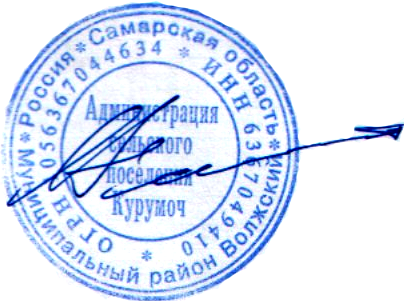 Кондратьева 9989166ПРИЛОЖЕНИЕ к постановлению Администрации сельского поселения Курумоч муниципального района ВолжскийСамарской областиот 04.05.2016  № 109/1 РЕКОМЕНДАЦИИПО ОХРАНЕ ЖИЗНИ ЛЮДЕЙ НА ВОДНЫХ ОБЪЕКТАХ, РАСПОЛОЖЕННЫХ НА ТЕРРИТОРИИ СЕЛЬСКОГО ПОСЕЛЕНИЯ КУРУМОЧ МУНИЦИПАЛЬНОГО РАЙОНА ВОЛЖСКИЙ САМАРСКОЙ ОБЛАСТИI. ОБЩИЕ ПОЛОЖЕНИЯНастоящие Рекомендации  разработаны в соответствии с Законом РФ "Об общих принципах организации местного самоуправления в РФ" от 06.10.2003 N 131-ФЗ, Приказом МЧС РФ "Об утверждении Правил технического надзора за маломерными судами, поднадзорными ГИМС МЧС России, базами (сооружениями) для их стоянок, пляжами и другими местами массового отдыха на водоемах, переправами и наплавными мостами" от 29.06.2005 N 501, а так же в соответствии с требованиями Водного кодекса Российской Федерации и обязательны для юридических лиц и граждан на всей территории  муниципального района Волжский Самарской области (далее- район).1.2. Орган местного самоуправления в целях безопасности жизни и здоровья граждан по производственным и иным соображениям устанавливает места, где запрещены купание, катание на лодках, забор воды для питьевых и бытовых нужд, водопой скота, а также определяют другие условия общего водопользования на водных объектах, расположенных на территории   сельского поселения Курумоч.1.3. Участки водных объектов для массового отдыха, купания и занятия спортом (далее по тексту - "зоны рекреации") устанавливаются органом местного самоуправления по согласованию с органами государственного санитарно - эпидемиологического надзора, охраны природы, государственной инспекции по маломерным судам. 1.4. Органы государственного санитарно - эпидемиологического надзора осуществляют контроль за состоянием зоны рекреации водного объекта и представляют в орган  местного самоуправления данные о соответствии зоны рекреации водного объекта санитарно - гигиеническим нормам и правилам перед началом и в период купального сезона.1.5. Предприятия, учреждения и организации независимо от форм собственности несут ответственность за состояние безопасности жизни людей на закрепленных за ними водоемах.        1.6. Сроки купального сезона, продолжительность работы зон рекреации водных объектов устанавливаются органами местного самоуправления.1.7. При проведении экскурсий, коллективных выездов на отдых и других массовых мероприятий на водоемах предприятия, учреждения или организации выделяют лиц, ответственных за безопасность людей на воде, общественный порядок и охрану окружающей среды.1.8. Контроль за соблюдением настоящих Рекомендаций со стороны предприятий и организаций, участвующих в обеспечении безопасности населения на водоемах, организацию их взаимодействия, анализ положения дел с безопасностью на воде и выработку предложений по его улучшению осуществляет государственная инспекция по маломерным судам, которая проводит ежегодные технические освидетельствования пляжей, других мест массового отдыха населения на водоемах и переправах и дает разрешение на их эксплуатацию.2. ПОРЯДОК УЧЕТА ЗОН РЕКРЕАЦИИ ВОДНЫХ ОБЪЕКТОВ2.1. Все зоны рекреации водных объектов подлежат учету в государственной инспекции по маломерным судам.2.2. Учет зон рекреации водных объектов включает в себя:заполнение владельцем учетной карточки водного объекта, с предоставлением схемы объекта, указанием основных технических характеристик (длины, ширины, площади, вместимости), количества бытовых, торговых и медицинских помещений, ведомственных спасательных постов;внесение сведений об объекте в журнал учета зоны рекреации водного объекта;присвоение зоне рекреации водного объекта номера, соответствующего номеру в журнале;заключение договора, на основании которого государственная инспекция по маломерным судам берет на себя обязательство проводить техническое освидетельствование зоны рекреации водного объекта.3. ОРГАНИЗАЦИЯ ПРОВЕДЕНИЯТЕХНИЧЕСКОГО ОСВИДЕТЕЛЬСТВОВАНИЯ3.1. Для определения готовности зоны рекреации водного объекта к эксплуатации проводятся ежегодные и внеочередные технические освидетельствования.3.2. Ежегодное техническое освидетельствование проводится в объеме настоящих требований для подтверждения основных характеристик, проверки наличия и состояния соответствующего оборудования и снабжения.3.3. Внеочередное техническое освидетельствование проводится после капитального ремонта, модернизации или переоборудования, стихийного бедствия и т.п., вызвавших изменение основных характеристик зоны рекреации водного объекта.3.4. При проведении технического освидетельствования зоны рекреации водных объектов проверяются:соответствие площади объекта количеству отдыхающих;наличие ведомственных спасательных постов, помещений для оказания первой медицинской помощи, их укомплектованность;наличие спасательного и противопожарного имущества и инвентаря в соответствии с установленными нормами;состояние территории объекта, техническое состояние мостиков, плотов, вышек, используемых для схода и прыжков в воду;наличие стендов с материалами по предупреждению несчастных случаев на воде, советами купающимся о порядке поведения на воде, таблицами с указанием температуры воды и воздуха, направления и силы ветра, скорости течения, схемой территории и акватории пляжа с указанием наибольших глубин и опасных мест.3.5. На основании результатов технического освидетельствования зоны рекреации водного объекта (ежегодного, внеочередного) инспектором составляется акт.3.6. Техническое освидетельствование маломерных судов, приписанных к ведомственному спасательному посту, производится в соответствии с требованиями по техническому надзору за маломерными судами на годность к плаванию.3.7. Перед проведением технического освидетельствования зоны рекреации водного объекта государственная инспекция по маломерным судам предъявляет владельцу зоны рекреации счет за проведенные работы.3.8. Сроки технического освидетельствования согласовываются с владельцем зоны рекреации водного объекта.3.9. Если техническое состояние зоны рекреации водного объекта не отвечает требованиям охраны жизни людей на воде или окружающей среды начальником Государственной инспекции по маломерным судам или его заместителем пользование объектом запрещается.3.10. Повторное освидетельствование зоны рекреации водного объекта проводится госинспектором Государственной инспекции по маломерным судам в полном объеме в присутствии администрации после оплаты по установленному тарифу.3.11. Должностные лица и владельцы зон рекреации, нарушающие правила пользования зонами рекреации, несут ответственность в соответствии с действующим законодательством.4. ТРЕБОВАНИЯ К ЗОНАМ РЕКРЕАЦИИ ВОДНЫХ ОБЪЕКТОВ4.1. Береговая территория зоны рекреации водного объекта должна соответствовать санитарным и противопожарным нормам и правилам и иметь ограждение.4.2. В зонах рекреации водного объекта для предупреждения несчастных случаев и оказания помощи терпящим бедствие на воде в период купального сезона выставляются ведомственные спасательные посты предприятий, учреждений и организаций, за которыми закреплены зоны рекреации.4.3. Контроль за работой ведомственных спасательных постов возлагается на предприятия, учреждения и организации, которым подчинены эти посты.4.4. Зоны рекреации водных объектов располагаются на расстоянии не менее 500 метров выше по течению от мест выпуска сточных вод, не ближе 250 метров выше и 1000 метров ниже  пристаней, причалов.В местах, отведенных для купания, и выше их по течению до 500 метров запрещается стирка белья и купание животных.4.5. Перед началом купального сезона дно водоема до границы плавания должно быть обследовано водолазами и очищено от водных растений, коряг, камней, стекла и др., иметь постепенный скат без уступов до глубины 1,75 м, при ширине полосы от берега не менее 15 метров.4.6. Площадь водного зеркала в месте купания при проточном водоеме должна обеспечивать не менее 5 кв. м на одного купающегося, а на непроточном водоеме - в 2 - 3 раза больше. На каждого человека должно приходиться не менее 2 кв. м площади пляжа.4.7. В местах, отведенных для купания, не должно быть выхода грунтовых вод, водоворота, воронок и течения, превышающего 0,5 метра в секунду.4.8. Границы плавания в местах купания обозначаются буйками оранжевого цвета, расположенными на расстоянии 25 - 30 метров один от другого и до 25 метров от мест с глубиной 1,3 метра.4.9. В зоне рекреации водного объекта отводятся участки для купания не умеющих плавать с глубиной не более 1,2 метра. Участки обозначаются линией поплавков, закрепленных на тросах, или ограждаются штакетным забором.4.10. Зоны рекреации водных объектов оборудуются стендами с извлечениями из настоящих Правил, материалами по профилактике несчастных случаев на воде, данными о температуре воды и воздуха, обеспечиваются в достаточном количестве лежаками, тентами, зонтами для защиты от солнца.4.11. Плавучие понтоны, ограждающие акваторию купальни, надежно закрепляются и соединяются с берегом мостиками или трапами, а сходы в воду должны иметь перила.4.12. В зонах рекреации водных объектов в период купального сезона организуется дежурство медицинского персонала для оказания медицинской помощи пострадавшим на воде.4.13. Зоны рекреации водного объекта, как правило, должны быть радиофицированы, иметь телефонную связь и обеспечиваться транспортом.4.14. Продажа спиртных напитков в местах массового отдыха у воды категорически запрещается.5. МЕРЫ ОБЕСПЕЧЕНИЯ БЕЗОПАСНОСТИ НАСЕЛЕНИЯПРИ ПОЛЬЗОВАНИИ ЗОНАМИ РЕКРЕАЦИИ ВОДНЫХ ОБЪЕКТОВ5.1. Запрещается:5.1.1. Купание в местах, где выставлены щиты (аншлаги) с предупреждениями и запрещающими надписями.5.1.2. Купание в необорудованных, незнакомых местах.5.1.3. Заплывать за буйки, обозначающие границы плавания.5.1.4. Подплывать к моторным, парусным судам, весельным лодкам и другим плавсредствам.5.1.5. Прыгать в воду с катеров, лодок, причалов, а также сооружений, не приспособленных для этих целей.5.1.6. Загрязнять и засорять водоемы.5.1.7. Распивать спиртные напитки, купаться в состоянии алкогольного опьянения.5.1.8. Приводить с собой собак и других животных.5.1.9. Оставлять на берегу, в гардеробах и раздевальнях бумагу, стекло и другой мусор.5.1.10. Играть с мячом и в спортивные игры в не отведенных для этих целей местах, а также допускать в воде шалости, связанные с нырянием и захватом купающихся.5.1.11. Подавать крики ложной тревоги.5.1.12. Плавать на досках, бревнах, лежаках, автомобильных камерах, надувных матрацах.5.2. При обучении плаванию ответственность за безопасность несет преподаватель (инструктор, тренер, воспитатель), проводящий обучение или тренировки.5.3. При групповом обучении плаванию группы не должны превышать 10 человек. За группой должны наблюдать опытный спасатель и медицинский работник.5.4. Обучение плаванию должно проводиться в специально отведенных местах.5.5. Каждый гражданин обязан оказать посильную помощь терпящему бедствие на воде.5.6. Работниками спасательных подразделений в зонах рекреации водных объектов должна систематически проводиться разъяснительная работа по предупреждению несчастных случаев на воде с использованием радио, трансляционных установок, стендов, фотовитрин с профилактическим материалом.5.7. Указания представителей государственной инспекции по маломерным судам в части принятия мер безопасности на воде для администрации зон рекреации водных объектов, баз отдыха и плавательных бассейнов являются обязательными.6. МЕРЫ ОБЕСПЕЧЕНИЯ БЕЗОПАСНОСТИ ДЕТЕЙ НА ВОДЕ6.1. Безопасность детей на воде обеспечивается правильным выбором и оборудованием места купания, систематической разъяснительной работой с детьми о правилах поведения на воде и соблюдением мер предосторожности.6.2. Взрослые обязаны не допускать купания детей в неустановленных местах, шалостей на воде, плавания на не приспособленных для этого средствах (предметах) и других нарушений правил безопасности на воде.6.3. В лагерях отдыха  и других детских учреждениях, расположенных у водоемов, участок для купания детей должен выбираться по возможности у пологого песчаного берега.Дно участка должно иметь постепенный уклон до глубины двух метров, без ям, уступов, свободно от водных растений, коряг, камней, стекла и других предметов.Перед открытием купального сезона в пионерском лагере дно акватории должно быть обследовано водолазами и очищено от опасных предметов.6.4. На пляжах лагерей отдыха детей, другого детского учреждения оборудуются участки для обучения плаванию детей дошкольного и младшего школьного возраста с глубинами не более 0,7 метра, а также для детей старшего возраста с глубинами не более 1,2 метра. Участки ограждаются забором или обносятся линией поплавков, закрепленных на тросах. В местах с глубинами до 2 метров разрешается купаться детям в возрасте 12 лет и более и только хорошо умеющим плавать. Эти места ограждаются буйками, расположенными на расстоянии 25 - 30 метров один от другого.6.5. Пляж лагеря отдыха детей, другого детского учреждения должен отвечать установленным санитарным требованиям, благоустроен, огражден штакетным забором со стороны суши.6.6. На расстоянии трех метров от уреза воды через каждые 25 метров устанавливаются стойки с вывешенными на них спасательными кругами и "концом Александрова".6.7. На территории детского лагеря оборудуется стенд с извлечениями из настоящих Правил, материалами по профилактике несчастных случаев, данными о температуре воды и воздуха, силе и направлении ветра.6.8. Во время купания детей на территории пляжа оборудуется медицинский пункт, устанавливаются грибки и навесы для защиты от солнца.6.9. Купание детей разрешается только группами не более 10 человек и продолжительностью не свыше 10 минут.6.10. Ответственность за безопасность детей во время купания и методическое руководство возлагается на инструктора по плаванию. Эксплуатация пляжей детских лагерей отдыха или других детских учреждений запрещается без наличия в их штатах инструкторов по плаванию.Купание детей, не умеющих плавать, проводится отдельно от детей, умеющих плавать.6.11. Перед началом купания детей проводится подготовка пляжа:6.11.1. Границы участка, отведенного для купания отряда (группы), обозначаются вдоль береговой черты флажками.6.11.2. На щитах развешиваются спасательные круги, "концы Александрова" и другой спасательный инвентарь.6.11.3. Спасательная лодка со спасателем выходит на внешнюю сторону границы плавания и удерживается в двух метрах от нее.6.12. По окончании подготовки пляжа дети группами выводятся на свои участки купания, инструктируются по правилам поведения на воде, выстраиваются в линейку и складывают перед собой одежду.За купающимися детьми должно вестись непрерывное наблюдение дежурными воспитателями и медицинскими работниками.6.13. Купающимся детям запрещается нырять с перил, мостков, заплывать за границу плавания.6.14. Во время купания детей на участке запрещается:6.14.1. Купание и нахождение посторонних лиц.6.14.2. Катание на лодках и катерах.6.14.3. Игры и спортивные мероприятия.6.15. Для проведения уроков по плаванию ограждается и соответствующим образом оборудуется на берегу площадка, примыкающая к воде.На площадке должны быть:плавательные доски по числу детей;резиновые круги по числу детей;2 - 3 шеста, применяемые для поддержки не умеющих плавать, плавательные поддерживающие пояса;3 - 4 ватерпольных мяча;2 - 3 электромегафона;доска расписания занятий с учебными плакатами по методике обучения и технике плавания.6.16. Для купания детей во время походов, прогулок, экскурсий выбирается неглубокое место с пологим и чистым от свай, коряг, острых камней, водорослей и ила дном. Обследование места купания проводится взрослыми, умеющими хорошо плавать и нырять. Купание детей проводится под контролем взрослых.7. ЗНАКИ БЕЗОПАСНОСТИ НА ВОДЕ7.1. Знаки безопасности на воде устанавливаются на берегах водоемов с целью обеспечения безопасности людей на воде.7.2. Знаки имеют форму прямоугольника с размерами сторон не менее 50 - 60 см и изготавливаются из досок, толстой фанеры, металлических листов или другого прочного материала.7.3. Знаки устанавливаются на видных местах и укрепляются на столбах (деревянных, металлических, железобетонных и т.п.), врытых в землю. Высота столбов над землей должна быть не менее 2,5 метра.7.4. Надписи на знаках делаются черной или белой краской.7.5. Характеристика знаков безопасности на воде (Таблица № 1)7.6. За нарушение настоящих Правил виновные несут ответственность в соответствии с действующим законодательством.Оснащение спасательного поста	Личный состав – не менее 3 человек.	Гребная лодка – 1 шт.	Аптечка первой медицинской помощи – 1 шт.	Спасательные круги – 5 шт.	Конец Александрова – 2 шт.	Спасательные жилеты – 5 шт.	Громкоговоритель – 1 шт.	Легководолазное снаряжение (ласты, маски) – 2 шт.	Противопожарный щит – 1 шт. Таблица № 1№п/пНадпись на знакеОписание знака1.Место купания (с указанием границ в метрах)В зеленой рамке. Надпись сверху. Ниже изображен плывущий человек. Знак закрепляется на столбе белого цвета.2.Место купания детей (с указанием границ в метрах)В зеленой рамке. Надпись сверху. Ниже изображены двое детей, стоящих в воде. Знак укрепляется на столбе белого цвета.  3.Место купания животных (с указанием границ в метрах)В зеленой рамке. Надпись сверху. Ниже изображена плывущая собака. Знак укрепляется на столбе белого цвета.  4.Купаться запрещено (с указанием границ в метрах)В красной рамке, перечеркнутое    красной чертой по диагонали с верхнего левого угла. Надпись                                  сверху. Ниже изображен плывущий                               человек. Знак укреплен на столбе                               красного цвета  